Домашнее задание по сольфеджио для 1 класса Повторить тему - ЗНАКИ АЛЬТЕРАЦИИ (знаки повышения и понижения звуков).Понижать и повышать звуки на ПОЛТОНА мы можем с помощью следующих знаков: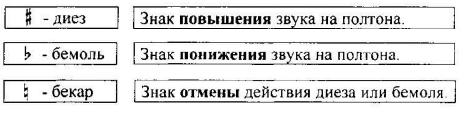 Выполнить письменное задание в тетради по сольфеджио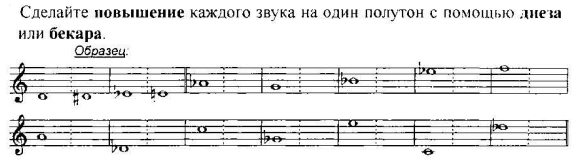 Прежде чем записать нотку, проверьте расстояние между нотками на клавиатуре - должно быть повышение ровно на ПОЛУТОН.                     Например - нотки “ре” и “ре-диез” показаны на клавиатуре.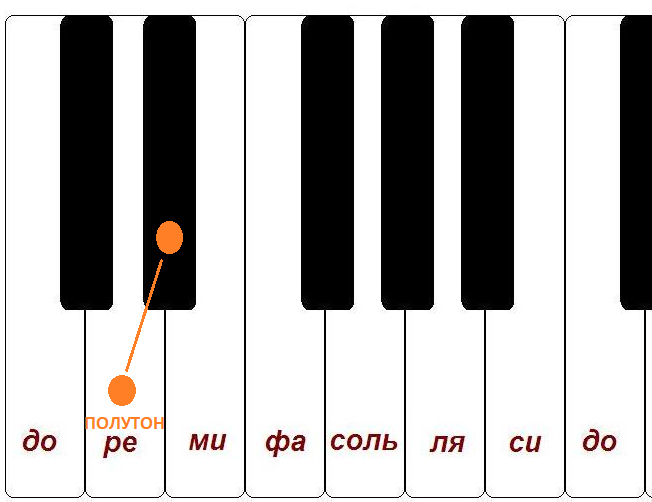 